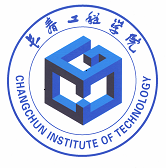 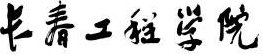 CHANGCHUN INSTITUTE OF TECHNOLOGY “十三五”XXXX学科建设规划撰稿人：联系电话：负责学院：学科建设办公室2018年  月  日“十三五”重点学科建设规划目录、提纲及排版要求目录【仿宋小三】提纲一、学科建设基础【一级标题：宋体三号加黑】（一）学科定位与研究方向【二级标题：宋体小三加黑】1.【三级标题：仿宋小三加黑】（1）【四级标题：仿宋小三】正文部分：用仿宋四号、段落为单倍行距、特殊格式为首行缩进2字符，文中所有阿拉伯数字如：1234567890，均为Times New Roman字体。（二）学术队伍（三）科学研究（四）人才培养（五）工作条件（六）学科特色与优势（七）存在的主要问题二、指导思想及发展思路三、发展目标四、具体任务和指标五、保障措施